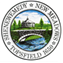                                                             ECDC COMMITTEE                                                            VIRTUAL MEETINGMinutes of Monday, June 12, 20236:30 PMDue to a lack of quorum, the meeting could not be held.Lynne Bermudez - Chair